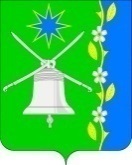 АДМИНИСТРАЦИЯ НОВОБЕЙСУГСКОГО СЕЛЬСКОГО ПОСЕЛЕНИЯ ВЫСЕЛКОВСКОГО РАЙОНАПОСТАНОВЛЕНИЕ       от 26.10.2022                                                                                    № 70станица НовобейсугскаяОб утверждении Порядка создания координационныхили совещательных органов в области развития малогои среднего предпринимательства на территорииНовобейсугского сельского поселения Выселковского района       В соответствии с Федеральным законом от 6 октября 2003 года                             № 131-ФЗ «Об общих принципах организации местного самоуправления в Российской Федерации», Федеральным законом от 24 июля 2007 года                             № 209-ФЗ «О развитии малого и среднего предпринимательства в Российской Федерации», законом Краснодарского края от 4 апреля 2008 года № 1448-КЗ «О развитии малого и среднего предпринимательства в Краснодарском крае» и Уставом Новобейсугского сельского поселения Выселковского района, в целях реализации муниципальной политики в области малого и среднего предпринимательства, создания максимально благоприятных условий развития, поддержки малого и среднего предпринимательства в Новобейсугском сельском поселении Выселковского района п о с т а н о в л я ю:1. Утвердить Порядок создания координационных или совещательных органов в области развития малого и среднего предпринимательства на территории Новобейсугского сельского поселения Выселковского района согласно приложению.        3. Настоящее постановление обнародовать в установленном порядке и разместить на официальном сайте администрации Новобейсугского сельского повеления Выселковского района в информационно-телекоммуникационной сети «Интернет»       4. Контроль за исполнением постановления возложить на начальника земельных и архитектурных отношений администрации Новобейсугского сельского поселения Выселковского района К.В.Потапкину.4. Постановление вступает в силу со дня его официального обнародования.Глава Новобейсугского сельского поселенияВыселковского района                                                                    В.В. ВасиленкоЛИСТ СОГЛАСОВАНИЯпроекта постановление администрации Новобейсугского сельскогопоселения Выселковского района от______________№ ____«Об утверждении Порядка создания координационныхили совещательных органов в области развития малогои среднего предпринимательства на территорииНовобейсугского сельского поселения Выселковского района»Проект подготовлен и внесен:Отделом земельных и архитектурных отношенийадминистрации Новобейсугскогосельского поселенияВыселковского района» Начальник отдела                                                                               К.В. Потапкина                                             «____»__________________2022г.Проект согласован:Начальник общего отделаадминистрации Новобейсугскогосельского поселенияВыселковского района                                                                       В.В.Алексеенко	  	            «____»___________________2022г.ЗАЯВКАК ПОСТАНОВЛЕНИЮНаименование вопроса: «Об утверждении Порядка создания координационных или совещательных органов в области развитии малого и среднего предпринимательства на территории Новобейсугского сельского поселения Выселковского района»Проект внесен отделом земельных и архитектурных отношений администрации Новобейсугского сельского поселения, начальником К.В. ПотапкинойПостановление разослать:1. Администрация Новобейсугского сельского поселения Выселковского района – К.В. Потапкиной, начальнику отдела земельных и архитектурных отношений.______________                                                               «___»___________2022 г.